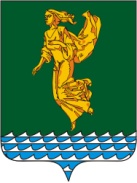 Иркутская областьАдминистрация города АнгарскаПОСТАНОВЛЕНИЕО внесении изменений в постановление администрации города Ангарска от 30.09.2014 № 1346-г «Об утверждении муниципальной программы «Развитие жилищно-коммунального хозяйства города Ангарска»Руководствуясь Бюджетным кодексом Российской Федерации, Федеральным законом от 06.10.2003 № 131-ФЗ «Об общих принципах организации местного самоуправления в Российской Федерации», Уставом города Ангарска, Порядком принятия решений о разработке муниципальных программ города Ангарска и их формирования и реализации, утвержденным постановлением администрации города Ангарска от 26.07.2013 № 1251-г (в редакции постановлений администрации города Ангарска от 20.03.2014 № 284-г, от 29.08.2014 № 1209-г, от 30.12.2014 № 1931-г, от 31.03.2015 № 230-г),ПОСТАНОВЛЯЮ:1. Внести в постановление администрации города Ангарска от 30.09.2014 № 1346-г «Об утверждении муниципальной программы «Развитие жилищно-коммунального хозяйства города Ангарска» (далее – постановление) следующие изменения:1.1. В Приложении № 1 «Муниципальная программа «Развитие жилищно-коммунального хозяйства города Ангарска» (далее – Программа) к постановлению:1.1.1. В Паспорте Программы:- строку «Исполнители Программы» изложить в следующей редакции:- строку «Цели Программы» изложить в следующей редакции:- строку «Задачи Программы» изложить в следующей редакции:- строку «Целевые индикаторы и показатели результативности реализации Программы» изложить в следующей редакции:- строку «Перечень Подпрограмм» изложить в следующей редакции:- строку «Объемы и источники финансирования Программы» изложить в следующей редакции:- строку «Ожидаемые конечные результаты реализации Программы» изложить в следующей редакции:1.1.2. Раздел 1 «Содержание проблемы и обоснование необходимости ее решения программно-целевым методом» дополнить подразделом 1.4. следующего содержания:«1.4. Берегоукрепление набережной реки КитойРека Китой – крупный левый приток Ангары, длина реки 316 км, площадь водосбора 9 190 кв. км. Основная доля осадков приходится в теплый период года. Дождевые паводки проходят резкой волной с быстрым подъемом уровня воды в реке и плавным спадом. Средняя продолжительность паводков 11 дней. Во время паводков происходит подъем уровня воды в реке на значительную величину. Территория затапливается.Город Ангарск нуждается в берегоукреплении и устройстве набережной. В районах микрорайонов Старица и Кирова берега реки Китой обрушиваются, отступают со скоростью в несколько метров в год. Строения микрорайона Кирова – жилые дома, огороды находятся под угрозой обрушения. На участке микрорайона Старица на расстоянии 60-80 метров до уреза воды запроектирован прибрежный 30 микрорайон. Берег на этом участке также подвергается активному размыву.Прибрежная территория, на которой проектируется берегоукрепление с набережной, представляет собой два участка высоких образионных берегов: участок микрорайона Кирова протяженностью 393,73 м., участок микрорайона Старица протяженностью 806,27 м. и в промежутке между ними располагается низкая пойма. Высота берега на участке микрорайона Старица составляет 14-16 метров, на участке микрорайона Кирова достигает 17 метров. После наводнения 2001 года река расширилась в сторону города Ангарска. С тех пор неуклонно продолжается разрушение (осыпание) берега. В результате, в настоящее время береговая линия реки Китой подходит близко к линии застройки, в частности, в микрорайоне Старица на отдельных участках до 15-17 метров, а в иных местах от обрывистого берега до жилых домов осталось не более 7-8 метров. В микрорайоне Кирова разрушается территория огородов в районе индивидуальной застройки. Есть угроза, что в ближайшие 10-12 лет, а в случае наводнения и намного ранее, дома просто рухнут в реку. Ориентировочная стоимость ущерба при таких обстоятельствах в соответствии с произведенными расчетами (в ценах 2006 года) может составить 137 миллионов рублей.  Согласно «Методики оценки вероятного ущерба от вредного воздействия вод и оценки эффективности осуществления превентивных водохозяйственных мероприятий ФГУП «ВИЭМС» Москва 2005 год, по таблице 2 для Иркутской области удельная стоимость ущерба, наносимого жилым домам и объектам инфраструктуры, принята в размере 46,0 млн. рублей/га. Прогнозный ущерб на размываемую площадь (общий реальный ущерб), предоставленный Министерством природных ресурсов и экологии Иркутской области, составит:46,0 млн. рублей га*9,0 га = 414 млн. рублей.Определение экономического эффекта защитных мероприятий основывается на методологии оценки эффекта через предотвращаемый ущерб.Экономическая эффективность капитальных вложений в защитные мероприятия от вредного воздействия вод () определяется отнесением предотвращенного среднемноголетнего ущерба () за вычетом эксплуатационных расходов на содержание и обслуживание объектов инженерной защиты () к капитальным вложениям ) к капитальным вложениям () обеспечивающим получением этого результата:=Среднемноголетний ущерб пр = Иобщ/Тэ = 414 млн. рублей/50 = 8,28 млн. рублейЭксплуатационные расходы принимаются в размере 0,1% от капитальных вложений = (8,28-0,22)/216,38 = 0,04Срок окупаемости  от капитальных вложений в защитные сооружения и мероприятия от вредного воздействия вод и затоплений определяется по формуле:ок =/пр –  = 216,38/(8,28-0,22) = 26,85 годаТаким образом, для предотвращения оползневых и обвальных процессов необходимо срочно предусмотреть мероприятия на предупреждение и стабилизацию процессов. Реализация подпрограммы позволит сохранить территории, нуждающиеся в инженерной защите. Берегоукрепление реки Китой по береговой полосе позволит обеспечить безопасную жизнедеятельность жителей микрорайонов Старица и Кирова.».1.1.3. В Разделе 2 «Цели и задачи муниципальной программы, сроки и этапы ее реализации, целевые индикаторы и показатели результативности реализации муниципальной программы»:- абзац 2 дополнить пунктом следующего содержания:«- защита населения от негативного воздействия вод и восстановление водных объектов до состояния, обеспечивающего экологически благоприятные условия жизни в городе Ангарске.»;- абзац 3 дополнить пунктом 4 следующего содержания:«4. Подпрограмма «Защита от негативного воздействия вод населения города Ангарска» на 2015-2017 годы (Приложение № 7 к муниципальной программе).».1.1.4. В Разделе 3 «Система мероприятий и ресурсное обеспечение муниципальной программы» абзац 4 изложить в следующей редакции:«Общий объем финансирования муниципальной программы составляет 447 431,0 тыс. рублей, в том числе по годам:2015 год – 212 753,0 тыс. рублей;2016 год – 122 759,0 тыс. рублей;2017 год – 111 919,0 тыс. рублей.Из них:За счет средств федерального бюджета – 283 800,0 тыс. рублей, в том числе по годам:2015 год – 118 800,0 тыс. рублей;2016 год – 89 100,0 тыс. рублей;2017 год – 75 900,0 тыс. рублей.За счет средств областного бюджета в рамках Государственной программы Иркутской области «Охрана окружающей среды» на 2014–2018 годы – 7 000,0 тыс. рублей, в том числе по годам:2015 год – 5 000,0 тыс. рублей,2017 год – 2 000,0 тыс. рублей.За счет средств бюджета города Ангарска – 156 631,0 тыс. рублей, в том числе по годам:2015 год – 88 953,0 тыс. рублей;2016 год – 33 659,0 тыс. рублей;2017 год – 34 019,0 тыс. рублей.».1.1.5. В Разделе 4 «Механизм реализации муниципальной программы и оценка ее эффективности»:- абзац 1 изложить в следующей редакции:«Исполнителем муниципальной программы являются отдел жилищно-коммунального хозяйства Департамента жилищно-коммунального хозяйства и строительства администрации города Ангарска и отдел по капитальному строительству Департамента жилищно-коммунального хозяйства и строительства администрации города Ангарска.».- абзац 5 дополнить пунктами 5 и 6 следующего содержания:«5. Увеличить протяженность укрепленной береговой линии;»;«6. Сохранить целостность площадей индивидуальной застройки.».1.1.6. В Приложение № 2 «Подпрограмма «Модернизация системы водоснабжения и водоотведения города Ангарска» на 2015–2017 годы» к Программе:1.1.6.1. В Паспорте Подпрограммы «Модернизация системы водоснабжения и водоотведения города Ангарска» на 2015–2017 годы:- строку «Перечень ведомственных целевых программ, входящих в состав подпрограммы» изложить в следующей редакции:1.1.6.2. В Разделе 2 «Ведомственные целевые программы и основные мероприятия подпрограммы» абзац 1 изложить в следующей редакции:«Достижение основной цели подпрограммы осуществляется ведомственной целевой программой «Развитие, повышение надежности и энергетической эффективности систем водоснабжения и водоотведения города Ангарска» на 2015–2017 годы.».1.1.7. В Приложении № 3 «Подпрограмма «Энергосбережение и повышение энергетической эффективности в городе Ангарске» на 2015–2017 годы» к Программе:1.1.7.1. В Паспорте Подпрограммы «Энергосбережение и повышение энергетической эффективности в городе Ангарске» на 2015–2017 годы:- строку «Ресурсное обеспечение Подпрограммы» изложить в следующей редакции:1.1.7.2. В Разделе 3 «Ресурсное обеспечение подпрограммы» абзац 2 изложить в следующей редакции:«Общий объем финансирования составляет – 32 768,0 тыс. рублей, в том числе по годам:2015 год – 10 230,0 тыс. рублей;2016 год – 11 384,0 тыс. рублей;2017 год – 11 154,0 тыс. рублей.».1.1.8. Дополнить Программу Приложением № 7 (Приложение № 1 к настоящему постановлению).1.1.9. Приложение № 4 «Цели, задачи и значения целевых индикаторов и показателей результативности муниципальной программы» к Программе изложить в новой редакции (Приложение № 2 к настоящему постановлению).1.1.10. Приложение № 5 «Перечень ведомственных целевых программ и основных мероприятий муниципальной программы» к Программе изложить в новой редакции (Приложение № 3 к настоящему постановлению).1.1.11. Приложение № 6 «Система мероприятий и ресурсное обеспечение муниципальной программы» к Программе изложить в новой редакции (Приложение № 4 к настоящему постановлению).2.  Настоящее постановление вступает в силу со дня его официального опубликования (обнародования).3. Настоящее постановление  опубликовать в газете «Мой Ангарск» и разместить на официальном сайте муниципального образования «город Ангарск» в информационно-телекоммуникационной сети «Интернет».4. Контроль исполнения настоящего постановления оставляю за собой.Приложение № 1к постановлению администрации города Ангарскаот 24.04.2015 № 312-гПодпрограмма «Защита от негативного воздействия вод населения города Ангарска» на 2015-2017 годымуниципальной программы «Развитие жилищно-коммунального хозяйства городаАнгарска»Паспорт подпрограммы «Защита от негативного воздействия вод населения города Ангарска» на 2015–2017 годы муниципальной программы «Развитие жилищно-коммунального хозяйства города Ангарска»Раздел 1. Цели и задачи подпрограммы, целевые показатели подпрограммы, сроки реализацииЦелью подпрограммы является защита населения от негативного воздействия вод и восстановление водных объектов до состояния, обеспечивающего экологически благоприятные условия жизни.Для достижения цели подпрограммы необходимо решение следующей основной задачи:- укрепление берега реки Китой.Срок реализации подпрограммы: 2015–2017 годы. Этапы не выделяются.Цели, задачи и значения целевых индикаторов и показателей результативности приведены в Приложении № 4 к муниципальной программе.Раздел 2. Ведомственные целевые программы и основные мероприятия подпрограммыДостижение основной цели подпрограммы осуществляется посредством исполнения основного мероприятия подпрограммы – укрепление берега реки Китой на участке протяженностью 1200 метров от поселка Старица до поселка Кирова.Перечень ведомственных целевых программ и основных мероприятий представлен в Приложении № 5 к муниципальной программе.Раздел 3. Ресурсное обеспечение подпрограммыИсточником финансового обеспечения реализации мероприятий подпрограммы являются средства федерального бюджета, областного бюджета, бюджета города Ангарска.Общий объем финансирования составляет – 347 813,0 тыс. рублей, в том числе по годам:2015 год – 180 813,0 тыс. рублей;2016 год – 89 100,0 тыс. рублей;2017 год – 77 900,0 тыс. рублей.Из них:  Федеральный бюджет – 283 800,0 тыс. рублей, в том числе по годам:2015 год – 118 800,0 тыс. рублей;2016 год – 89 100,0 тыс. рублей;2017 год – 75 900,0 тыс. рублей.Областной бюджет  в рамках Государственной   программы Иркутской области «Охрана окружающей среды» на 2014–2018 годы – 7 000,0 тыс. рублей, в том числе по годам:2015 год – 5 000,0 тыс. рублей;2017 год – 2 000,0 тыс. рублей. Бюджет города Ангарска – 57 013,0 тыс. рублей, в том числе по годам:2015 год – 57 013,0 тыс. рублей.Система мероприятий и ресурсное обеспечение подпрограммы приведены в Приложении № 6 к муниципальной программе.Раздел 4. Механизм реализации подпрограммы и оценка ее эффективностиИсполнителем подпрограммы является отдел по капитальному строительству Департамента жилищно-коммунального хозяйства и строительства администрации города Ангарска.Реализация подпрограммы включает в себя:-прохождение экологической экспертизы проектной документации, инженерных изысканий и достоверности сметной стоимости;прохождение государственной экспертизы проектной документации, инженерных изысканий и достоверности сметной стоимости;разработку технического задания на выполнение работ по строительству объекта «укрепление берега реки Китой на участке протяженностью 1200 метров от поселка Старица до поселка Кирова;.заключение муниципальных контрактов на приобретение товаров (оказание услуг, выполнение работ) для муниципальных нужд по мероприятиям подпрограммы в соответствии с Федеральным законом от 05.04.2013 № 44-ФЗ «О контрактной системе в сфере закупок товаров, работ, услуг для обеспечения государственных и муниципальных нужд»;получение разрешения на строительство объекта «укрепление берега реки Китой на участке протяженностью 1200 метров от поселка Старица до поселка Кирова»;оповещение службы государственного строительного надзора о начале строительства объекта «укрепление берега реки Китой на участке протяженностью 1200 метров от поселка Старица до поселка Кирова»;осуществление строительного и технического контроля за качеством выполняемых работ;приемка выполненных работ по объекту «укрепление берега реки Китой на участке протяженностью 1200 метров от поселка Старица до поселка Кирова»;получение заключения от службы государственного строительного надзора о соответствии построенного объекта «укрепление берега реки Китой на участке протяженностью 1200 метров от поселка Старица до поселка Кирова» техническим регламентам и правилам;получение разрешения на ввод объекта «укрепление берега реки Китой на участке протяженностью 1200 метров от поселка Старица до поселка Кирова» в эксплуатацию;регистрация права собственности на объект «укрепление берега реки Китой на участке протяженностью 1200 метров от поселка Старица до поселка Кирова».Раздел 5. Контроль реализации подпрограммыКонтроль реализации подпрограммы осуществляет глава города Ангарска.Для обеспечения контроля реализации муниципальной программы:- исполнитель подпрограммы ежеквартально, до 15 числа месяца, следующего за отчетным кварталом, направляет Администратору муниципальной программы информацию о ходе финансирования мероприятий подпрограммы, исполнителем которых он является, нарастающим итогом с начала года, а также иную информацию, необходимую для ведения установленной отчетности.Приложение № 2к постановлению администрации города Ангарскаот 24.04.2015 № 312-гЦели, задачи и значения целевых индикаторов и показателей результативности муниципальной программыПриложение № 3к постановлению администрации города Ангарскаот 24.04.2015 № 312-гПеречень ведомственных целевых программ и основных мероприятий муниципальной программы «Развитие жилищно-коммунального хозяйства города Ангарска»Приложение № 4к постановлению администрации города Ангарскаот 24.04.2015 № 312-гСистема мероприятий и ресурсное обеспечение муниципальной программыот 24.04.2015№ 312-г«Исполнители ПрограммыОтдел жилищно-коммунального хозяйства Департамента жилищно-коммунального хозяйства и строительства администрации города АнгарскаОтдел по капитальному строительству Департамента жилищно-коммунального хозяйства и строительства администрации города Ангарска».«Цели ПрограммыПовышение качества предоставляемых жилищно-коммунальных услуг, модернизация и развитие жилищно-коммунального хозяйства, а также реализация мероприятий по строительству объектов берегоукрепления для защиты от негативного воздействия вод населения».«Задачи ПрограммыПовышение качества условий проживания граждан в многоквартирных домах города Ангарска;Повышение надёжности работы систем водоснабжения и водоотведения города Ангарска;Повышение эффективности использования энергетических ресурсов на территории города Ангарска;Защита населения от негативного воздействия вод и восстановление водных объектов до состояния, обеспечивающего экологически благоприятные условия жизни в городе Ангарске.».«Целевые индикаторы и показатели результативности реализации Программы1. Доля отремонтированных многоквартирных домов в рамках реализации муниципальной программы от общего количества домов;2. Увеличение доли трубопроводов из полимерных материалов в общем объёме протяжённости сетей водоснабжения;3. Улучшение энергоэффективности, достигаемое путем замены светильников уличного освещения, на светильники со светодиодными элементами;4. Протяженность укрепленной береговой линии.».«Перечень ПодпрограммПодпрограмма «Проведение капитального ремонта многоквартирных домов, расположенных на территории города Ангарска» на 2015 – 2017 годы (Приложение № 1 к муниципальной программе);Подпрограмма «Модернизация системы водоснабжения и водоотведения города Ангарска» на 2015 – 2017 годы (Приложение № 2 к муниципальной программе);Подпрограмма «Энергосбережение и повышение энергетической эффективности в городе Ангарске» на 2015 – 2017 годы (Приложение № 3 к муниципальной программе);Подпрограмма «Защита от негативного воздействия вод населения города Ангарска» на 2015-2017 годы (Приложение № 7 к муниципальной программе).».«Объемы и источники финансирования ПрограммыОбщий объем финансирования муниципальной программы составляет 447 431,0 тыс. рублей, в том числе по годам:2015 год – 212 753,0 тыс. рублей;2016 год – 122 759,0 тыс. рублей;2017 год – 111 919,0 тыс. рублей.Из них:За счет средств федерального бюджета – 283 800,0 тыс. рублей, в том числе по годам:2015 год – 118 800 тыс. рублей;2016 год – 89 100 тыс. рублей;2017 год – 75 900,0 тыс. рублей.За счет средств областного бюджета в рамках Государственной программы Иркутской области «Охрана окружающей среды» на 2014–2018 годы – 7 000 тыс. рублей, в том числе по годам:2015 год – 5 000 тыс. рублей,2017 год – 2 000 тыс. рублей. За счет средств бюджета города Ангарска – 156 631,0 тыс. рублей, в том числе по годам:2015 год – 88 953,0 тыс. рублей;2016 год – 33 659,0 тыс. рублей;2017 год – 34 019,0 тыс. рублей.По подпрограммам:Подпрограмма «Проведение капитального ремонта многоквартирных домов, расположенных на территории города Ангарска» на 2015 – 2017 годы:Бюджет города Ангарска – 29 100,0 тыс. рублей, в том числе по годам:2015 год – 9 700,0 тыс. рублей;2016 год – 9 700,0 тыс. рублей;2017 год – 9 700,0 тыс. рублей.Подпрограмма «Модернизация системы водоснабжения и водоотведения города Ангарска» на 2015 – 2017 годы:Бюджет города Ангарска – 37 750,0 тыс. рублей, в том числе по годам:2015 год – 12 010,0 тыс. рублей;2016 год – 12 575,0 тыс. рублей;2017 год – 13 165,0 тыс. рублей.Подпрограмма «Энергосбережение и повышение энергетической эффективности в городе Ангарске» на 2015 – 2017 годы:Бюджет города Ангарска – 32 768,0 тыс. рублей, в том числе по годам:2015 год – 10 230,0 тыс. рублей;2016 год – 11 384,0 тыс. рублей;2017 год – 11 154,0 тыс. рублей.Подпрограмма «Защита от негативного воздействия вод населения города Ангарска» на 2015 – 2017 годы, всего – 347 813,0 тыс. рублей, в том числе по годам:2015 год – 180 813,0 тыс. рублей;2016 год – 89 100,0 тыс. рублей;2017 год – 77 900,0 тыс. рублей.Из них:  Федеральный бюджет – 283 800,0 тыс. рублей, в том числе по годам:2015 год – 118 800,0 тыс. рублей;2016 год – 89 100,0 тыс. рублей;2017 год – 75 900,0 тыс. рублей.Областной бюджет в рамках Государственной программы Иркутской области «Охрана окружающей среды» на 2014-2018 годы – 7 000,0 тыс. рублей, в том числе по годам:2015 год – 5 000,0 тыс. рублей;2017 год – 2 000,0 тыс. рублей. Бюджет города Ангарска – 57 013,0 тыс. рублей, в том числе по годам:2015 год – 57 013,0 тыс. рублей.».«Ожидаемые конечные результаты реализации ПрограммыУлучшение эксплуатационных характеристик общего имущества, обеспечение сохранности многоквартирного жилищного фонда, в том числе повышение энергетической эффективности многоквартирных домов на территории города Ангарска.Повышение срока службы внутридомовых инженерных систем и безопасности условий проживания населения.Уменьшение загрязнения подземного и поверхностного горизонта сточными водами и улучшение экологической обстановки на территории города Ангарска, что позволит увеличить пропускную способность трубопроводов и обеспечить на ближайшую перспективу услугами водоснабжения и водоотведения объекты нового жилищного строительства.Оптимизация целевых показателей по видам энергетических ресурсов и обеспечение динамики снижения потребления энергетических ресурсов;Увеличение протяженности укрепленной береговой линии;Сохранение целостности площадей индивидуальной застройки.».«Перечень ведомственных целевых программ, входящих в состав подпрограммыВедомственная целевая программа «Развитие, повышение надежности и энергетической эффективности систем водоснабжения и водоотведения города Ангарска» на 2015–2017 годы».«Ресурсное обеспечение ПодпрограммыФинансовое обеспечение мероприятий подпрограммы осуществляется за счет средств бюджета города Ангарска. Общий объем финансирования составляет – 32 768,0 тыс. рублей, в том числе по годам:2015 год – 10 230,0 тыс. рублей;2016 год – 11 384,0 тыс. рублей;2017 год – 11 154,0 тыс. рублей.».И.о. главы города                                                   С.А. БорисовНаименование муниципальной программыМуниципальная программа «Развитие жилищно-коммунального хозяйства города Ангарска» на 2015-2017 годы (далее – муниципальная программа)Наименование Подпрограммы«Защита от негативного воздействия вод населения города Ангарска» (далее – подпрограмма)Исполнитель подпрограммыОтдел по капитальному строительству Департамента жилищно-коммунального хозяйства и строительства администрации города Ангарска Цель подпрограммыЗащита населения от негативного воздействия вод и восстановление водных объектов до состояния, обеспечивающего экологически благоприятные условия жизни в городе АнгарскеЗадачи подпрограммыУкрепление берега реки КитойСроки реализации подпрограммы2015–2017 годыЦелевые показатели подпрограммыПротяженность новых и реконструированных сооружений инженерной защиты и берегоукрепленияПеречень основных мероприятий подпрограммыОсновное мероприятие «Укрепление берега реки Китой на участке протяженностью 1200 метров от поселка Старица до поселка Кирова»Перечень ведомственных целевых программ, входящих в состав подпрограммыНе предусмотреноРесурсное обеспечение подпрограммыФинансовое обеспечение мероприятий подпрограммы осуществляется за счет федерального бюджета, областного бюджета, бюджета города Ангарска. Общий объем финансирования составляет – 347 813,0 тыс. рублей, в том числе по годам:2015 год – 180 813,0 тыс. рублей;2016 год – 89 100,0 тыс. рублей;2017 год – 77 900,0 тыс. рублей.Из них:  Федеральный бюджет – 283 800,0 тыс. рублей, в том числе по годам:2015 год – 118 800,0 тыс. рублей;2016 год – 89 100,0 тыс. рублей;2017 год – 75 900,0 тыс. рублей.Областной бюджет  в рамках Государственной   программы Иркутской области «Охрана окружающей среды» на 2014–2018 годы – 7 000,0 тыс. рублей, в том числе по годам:2015 год – 5 000,0 тыс. рублей;2017 год – 2 000,0 тыс. рублей. Бюджет города Ангарска – 57 013,0 тыс. рублей, в том числе по годам:2015 год – 57 013,0 тыс. рублей.Ожидаемые конечные результаты реализации Подпрограммы1. Увеличение протяженности укрепленной береговой линии;2. Сохранение целостности площадей индивидуальной застройки.И.о. главы города                                                   С.А. Борисов№ п/пЦели, задачи, целевые индикаторы, показатели результативности реализации ПрограммыЕд. изм.Базовое значение целевого индикатора, показателя результативности за 2014 годЗначение целевых индикаторов, показателей результативности реализации ПрограммыЗначение целевых индикаторов, показателей результативности реализации ПрограммыЗначение целевых индикаторов, показателей результативности реализации ПрограммыЗначение целевых индикаторов, показателей результативности реализации Программы№ п/пЦели, задачи, целевые индикаторы, показатели результативности реализации ПрограммыЕд. изм.Базовое значение целевого индикатора, показателя результативности за 2014 годВ результате реализации Программы в целом2015 год2016 год2017 годЦель: Повышение качества предоставляемых жилищно-коммунальных услуг, модернизация и развитие жилищно-коммунального хозяйстваЦель: Повышение качества предоставляемых жилищно-коммунальных услуг, модернизация и развитие жилищно-коммунального хозяйстваЦель: Повышение качества предоставляемых жилищно-коммунальных услуг, модернизация и развитие жилищно-коммунального хозяйстваЦель: Повышение качества предоставляемых жилищно-коммунальных услуг, модернизация и развитие жилищно-коммунального хозяйстваЦель: Повышение качества предоставляемых жилищно-коммунальных услуг, модернизация и развитие жилищно-коммунального хозяйстваЦель: Повышение качества предоставляемых жилищно-коммунальных услуг, модернизация и развитие жилищно-коммунального хозяйстваЦель: Повышение качества предоставляемых жилищно-коммунальных услуг, модернизация и развитие жилищно-коммунального хозяйства1.1.Доля отремонтированных многоквартирных домов в рамках реализации муниципальной программы от общего количества домов%0,100,110,110,110,112.1.Увеличение доли трубопроводов из полимерных  материалов в общем объёме протяжённости сетей водоснабжения%5,80,35,96,06,13.1.Улучшение энергоэффективности достигаемое путем замены светильников уличного освещения, на светильники со светодиодными элементами%6,821,16,97,36,94.1.Протяженность укрепленной береговой линиим01 200001 200И.о. главы города                                                   С.А. Борисов№ п/пНаименование подпрограммы муниципальной программы, ведомственной целевой программы, основного мероприятияОтветственный исполнительСрок реализацииОжидаемый конечный результат реализации ведомственной целевой программы, основного мероприятияЦелевые показатели Программы (Подпрограммы), на достижение которых оказывается влияние1.Подпрограмма «Проведение капитального ремонта многоквартирных домов, расположенных на территории города Ангарска» на 2015–2017 годыПодпрограмма «Проведение капитального ремонта многоквартирных домов, расположенных на территории города Ангарска» на 2015–2017 годыПодпрограмма «Проведение капитального ремонта многоквартирных домов, расположенных на территории города Ангарска» на 2015–2017 годыПодпрограмма «Проведение капитального ремонта многоквартирных домов, расположенных на территории города Ангарска» на 2015–2017 годыПодпрограмма «Проведение капитального ремонта многоквартирных домов, расположенных на территории города Ангарска» на 2015–2017 годы1.1Основное мероприятие:проведение капитального ремонта многоквартирных домов, расположенных на территории города АнгарскаДепартамент жилищно-коммунального хозяйства и строительства администрации города Ангарска (далее – ДЖКХиС)2015–20171. Увеличить долю отремонтированных многоквартирных домов от общего количества домов;2. Привести в технически исправное состояние многоквартирные дома, расположенные на территории города Ангарска, а также улучшить  эксплуатационные характеристики общего имущества многоквартирных домов;3. Повысить срок службы внутридомовых инженерных систем и безопасности условий проживания населения;4. Снизить уровень износа основных фондов жилищного фондаДоля отремонтированных многоквартирных домов в рамках реализации муниципальной программы от общего количества домов2.Подпрограмма «Модернизация системы водоснабжения и водоотведения города Ангарска» на 2015 – 2017 годы Подпрограмма «Модернизация системы водоснабжения и водоотведения города Ангарска» на 2015 – 2017 годы Подпрограмма «Модернизация системы водоснабжения и водоотведения города Ангарска» на 2015 – 2017 годы Подпрограмма «Модернизация системы водоснабжения и водоотведения города Ангарска» на 2015 – 2017 годы Подпрограмма «Модернизация системы водоснабжения и водоотведения города Ангарска» на 2015 – 2017 годы 2.1Ведомственная целевая программа «Развитие, повышение надежности и энергетической эффективности систем водоснабжения и водоотведения города Ангарска» на 2015–2017 годыДЖКХиС2015–20171. Увеличение модернизированных сетей водоснабжения.2. Уменьшение загрязнения подземного и поверхностного горизонта сточными водами и улучшение экологической обстановки на территории города, путём повышения надежности работы системы водоснабжения и водоотведения и снижением уровня износа инженерной инфраструктуры города Ангарска.Увеличение доли трубопроводов из полимерных  материалов в общем объёме протяжённости сетей водоснабжения.3.Подпрограмма «Энергосбережение и повышение энергетической эффективности в городе Ангарске» на 2015-2017 годыПодпрограмма «Энергосбережение и повышение энергетической эффективности в городе Ангарске» на 2015-2017 годыПодпрограмма «Энергосбережение и повышение энергетической эффективности в городе Ангарске» на 2015-2017 годыПодпрограмма «Энергосбережение и повышение энергетической эффективности в городе Ангарске» на 2015-2017 годыПодпрограмма «Энергосбережение и повышение энергетической эффективности в городе Ангарске» на 2015-2017 годы3.1Ведомственная целевая программа «Энергосбережение и повышение энергетической эффективности в городе Ангарске» на 2015 – 2017 годы.ДЖКХиС2015–20171. Установка приборов учёта горячего, холодного водоснабжения в квартирах, находящихся в муниципальной собственности города Ангарска.2. Снижение количества потреблённых ресурсов.Энергоэффективность светильников уличного освещения4.Подпрограмма «Защита от негативного воздействия вод населения города Ангарска» на 2015-2017 годыПодпрограмма «Защита от негативного воздействия вод населения города Ангарска» на 2015-2017 годыПодпрограмма «Защита от негативного воздействия вод населения города Ангарска» на 2015-2017 годыПодпрограмма «Защита от негативного воздействия вод населения города Ангарска» на 2015-2017 годыПодпрограмма «Защита от негативного воздействия вод населения города Ангарска» на 2015-2017 годы4.1.Основное мероприятие: укрепление берега реки Китой на участке протяженностью 1200 метров от поселка Старица до поселка КироваДЖКХиС2015–20171. Увеличение протяженности укрепленной береговой линии;2. Сохранение целостности площадей индивидуальной застройки.Протяженность укрепленной береговой линииИ.о. главы города                                                   С.А. Борисов№ п/пЦели, задачи, мероприятия, муниципальной программыСрок реализации муниципальной программыОбъем финансирования, тыс. руб.Объем финансирования, тыс. руб.Объем финансирования, тыс. руб.Объем финансирования, тыс. руб.Источник финансированияИсполнитель мероприятия№ п/пЦели, задачи, мероприятия, муниципальной программыСрок реализации муниципальной программыВсегов том числе по годамв том числе по годамв том числе по годамИсточник финансированияИсполнитель мероприятия№ п/пЦели, задачи, мероприятия, муниципальной программыСрок реализации муниципальной программыВсего201520162017Источник финансированияИсполнитель мероприятияЦель: Повышение качества предоставляемых жилищно-коммунальных услуг, модернизация и развитие жилищно-коммунального хозяйства.Цель: Повышение качества предоставляемых жилищно-коммунальных услуг, модернизация и развитие жилищно-коммунального хозяйства.Цель: Повышение качества предоставляемых жилищно-коммунальных услуг, модернизация и развитие жилищно-коммунального хозяйства.Цель: Повышение качества предоставляемых жилищно-коммунальных услуг, модернизация и развитие жилищно-коммунального хозяйства.Цель: Повышение качества предоставляемых жилищно-коммунальных услуг, модернизация и развитие жилищно-коммунального хозяйства.Цель: Повышение качества предоставляемых жилищно-коммунальных услуг, модернизация и развитие жилищно-коммунального хозяйства.Цель: Повышение качества предоставляемых жилищно-коммунальных услуг, модернизация и развитие жилищно-коммунального хозяйства.Цель: Повышение качества предоставляемых жилищно-коммунальных услуг, модернизация и развитие жилищно-коммунального хозяйства.Всего по цели:2015 – 2017447 431,0212 753,0122 759,0119 919,0в том числе:2015 – 2017283 800,0118 800,089 100,075 900,0Федеральный бюджетв том числе:2015 – 2017 7 000,05 000,00,02 000,0Бюджет Иркутской области2015 – 2017 156 631,088 953,033 659,034 019,0Бюджет города Ангарскав том числе: субсидии некоммерческим организациям (за исключением государственных (муниципальных) учреждений)2015 – 201729 100,09 700,09 700,09 700,0Бюджет города АнгарскаДепартамент жилищно-коммунального хозяйства и строительства администрации города Ангарска (далее –ДЖКХиС) 1.Задача 1: Повышение качества условий проживания граждан в многоквартирных домах города Ангарска.Подпрограмма «Проведение капитального ремонта многоквартирных домов, расположенных на территории города Ангарска» на 2015 – 2017 годыЗадача 1: Повышение качества условий проживания граждан в многоквартирных домах города Ангарска.Подпрограмма «Проведение капитального ремонта многоквартирных домов, расположенных на территории города Ангарска» на 2015 – 2017 годыЗадача 1: Повышение качества условий проживания граждан в многоквартирных домах города Ангарска.Подпрограмма «Проведение капитального ремонта многоквартирных домов, расположенных на территории города Ангарска» на 2015 – 2017 годыЗадача 1: Повышение качества условий проживания граждан в многоквартирных домах города Ангарска.Подпрограмма «Проведение капитального ремонта многоквартирных домов, расположенных на территории города Ангарска» на 2015 – 2017 годыЗадача 1: Повышение качества условий проживания граждан в многоквартирных домах города Ангарска.Подпрограмма «Проведение капитального ремонта многоквартирных домов, расположенных на территории города Ангарска» на 2015 – 2017 годыЗадача 1: Повышение качества условий проживания граждан в многоквартирных домах города Ангарска.Подпрограмма «Проведение капитального ремонта многоквартирных домов, расположенных на территории города Ангарска» на 2015 – 2017 годыЗадача 1: Повышение качества условий проживания граждан в многоквартирных домах города Ангарска.Подпрограмма «Проведение капитального ремонта многоквартирных домов, расположенных на территории города Ангарска» на 2015 – 2017 годыЗадача 1: Повышение качества условий проживания граждан в многоквартирных домах города Ангарска.Подпрограмма «Проведение капитального ремонта многоквартирных домов, расположенных на территории города Ангарска» на 2015 – 2017 годыВсего по задаче 1:29 100,09 700,09 700,09 700,01.1.Основное мероприятие:проведение капитального ремонта многоквартирных домов, расположенных на территории города Ангарск2015 – 201729 100,09 700,09 700,09 700,0Бюджет города АнгарскаДЖКХиС1.1.1.Обеспечение мероприятий по капитальному ремонту многоквартирных домов за счёт средств местного бюджета, в том числе:2015 – 201729 100,09 700,09 700,09 700,0Бюджет города АнгарскаДЖКХиС1.1.1.1Субсидии некоммерческим организациям (за исключением государственных (муниципальных) учреждений)2015 – 201729 100,09 700,09 700,09 700,0Бюджет города АнгарскаДЖКХиС2.Задача 2: Повышение надёжности работы систем водоснабжения и водоотведения города Ангарска.Подпрограмма «Модернизация системы водоснабжения и водоотведения города Ангарска» на 2015 – 2017 годыЗадача 2: Повышение надёжности работы систем водоснабжения и водоотведения города Ангарска.Подпрограмма «Модернизация системы водоснабжения и водоотведения города Ангарска» на 2015 – 2017 годыЗадача 2: Повышение надёжности работы систем водоснабжения и водоотведения города Ангарска.Подпрограмма «Модернизация системы водоснабжения и водоотведения города Ангарска» на 2015 – 2017 годыЗадача 2: Повышение надёжности работы систем водоснабжения и водоотведения города Ангарска.Подпрограмма «Модернизация системы водоснабжения и водоотведения города Ангарска» на 2015 – 2017 годыЗадача 2: Повышение надёжности работы систем водоснабжения и водоотведения города Ангарска.Подпрограмма «Модернизация системы водоснабжения и водоотведения города Ангарска» на 2015 – 2017 годыЗадача 2: Повышение надёжности работы систем водоснабжения и водоотведения города Ангарска.Подпрограмма «Модернизация системы водоснабжения и водоотведения города Ангарска» на 2015 – 2017 годыЗадача 2: Повышение надёжности работы систем водоснабжения и водоотведения города Ангарска.Подпрограмма «Модернизация системы водоснабжения и водоотведения города Ангарска» на 2015 – 2017 годыЗадача 2: Повышение надёжности работы систем водоснабжения и водоотведения города Ангарска.Подпрограмма «Модернизация системы водоснабжения и водоотведения города Ангарска» на 2015 – 2017 годыВсего по задаче 237 750,012 010,012 575,013 165,02.1.Ведомственная целевая программа «Развитие, повышение надежности и энергетической эффективности систем водоснабжения и водоотведения города Ангарска» на 2015-2017 годы2015 – 201737 750,012 010,012 575,013 165,0Бюджет города АнгарскаДЖКХиС администрации города Ангарска3.Задача 3: Повышение эффективности использования энергетических ресурсов на территории города АнгарскаПодпрограмма «Энергосбережение и повышение энергетической эффективности в городе Ангарске» на 2015 – 2017 годыЗадача 3: Повышение эффективности использования энергетических ресурсов на территории города АнгарскаПодпрограмма «Энергосбережение и повышение энергетической эффективности в городе Ангарске» на 2015 – 2017 годыЗадача 3: Повышение эффективности использования энергетических ресурсов на территории города АнгарскаПодпрограмма «Энергосбережение и повышение энергетической эффективности в городе Ангарске» на 2015 – 2017 годыЗадача 3: Повышение эффективности использования энергетических ресурсов на территории города АнгарскаПодпрограмма «Энергосбережение и повышение энергетической эффективности в городе Ангарске» на 2015 – 2017 годыЗадача 3: Повышение эффективности использования энергетических ресурсов на территории города АнгарскаПодпрограмма «Энергосбережение и повышение энергетической эффективности в городе Ангарске» на 2015 – 2017 годыЗадача 3: Повышение эффективности использования энергетических ресурсов на территории города АнгарскаПодпрограмма «Энергосбережение и повышение энергетической эффективности в городе Ангарске» на 2015 – 2017 годыЗадача 3: Повышение эффективности использования энергетических ресурсов на территории города АнгарскаПодпрограмма «Энергосбережение и повышение энергетической эффективности в городе Ангарске» на 2015 – 2017 годыЗадача 3: Повышение эффективности использования энергетических ресурсов на территории города АнгарскаПодпрограмма «Энергосбережение и повышение энергетической эффективности в городе Ангарске» на 2015 – 2017 годыВсего по задаче 332 768,010 230,011 384,011 154,03.1.Ведомственная целевая программа «Энергосбережение и повышение энергетической эффективности в городе Ангарске» на 2015 – 2017 годы2015 – 201732 768,010 230,011 384,011 154,0Бюджет города АнгарскаДЖКХиС4.Задача 4: Защита населения от негативного воздействия вод и восстановление водных объектов до состояния, обеспечивающего экологически благоприятные условия жизни в городе АнгарскеПодпрограмма «Защита от негативного воздействия вод населения города Ангарска» на 2015-2017 годыЗадача 4: Защита населения от негативного воздействия вод и восстановление водных объектов до состояния, обеспечивающего экологически благоприятные условия жизни в городе АнгарскеПодпрограмма «Защита от негативного воздействия вод населения города Ангарска» на 2015-2017 годыЗадача 4: Защита населения от негативного воздействия вод и восстановление водных объектов до состояния, обеспечивающего экологически благоприятные условия жизни в городе АнгарскеПодпрограмма «Защита от негативного воздействия вод населения города Ангарска» на 2015-2017 годыЗадача 4: Защита населения от негативного воздействия вод и восстановление водных объектов до состояния, обеспечивающего экологически благоприятные условия жизни в городе АнгарскеПодпрограмма «Защита от негативного воздействия вод населения города Ангарска» на 2015-2017 годыЗадача 4: Защита населения от негативного воздействия вод и восстановление водных объектов до состояния, обеспечивающего экологически благоприятные условия жизни в городе АнгарскеПодпрограмма «Защита от негативного воздействия вод населения города Ангарска» на 2015-2017 годыЗадача 4: Защита населения от негативного воздействия вод и восстановление водных объектов до состояния, обеспечивающего экологически благоприятные условия жизни в городе АнгарскеПодпрограмма «Защита от негативного воздействия вод населения города Ангарска» на 2015-2017 годыЗадача 4: Защита населения от негативного воздействия вод и восстановление водных объектов до состояния, обеспечивающего экологически благоприятные условия жизни в городе АнгарскеПодпрограмма «Защита от негативного воздействия вод населения города Ангарска» на 2015-2017 годыЗадача 4: Защита населения от негативного воздействия вод и восстановление водных объектов до состояния, обеспечивающего экологически благоприятные условия жизни в городе АнгарскеПодпрограмма «Защита от негативного воздействия вод населения города Ангарска» на 2015-2017 годыВсего по задаче 4347 813,0180 813,089 100,077 900,04.1.Основное мероприятие: укрепление берега реки Китой на участке протяженностью 1200 метров от поселка Старица до поселка Кирова2015 – 2017347 813,0180 813,089 100,077 900,0ДЖКХиС4.1.в том числе:2015 – 2017283 800,0118 800,089 100,075 900,0Федеральный бюджетДЖКХиС4.1.в том числе:2015 – 20177 000,05 000,00,02 000,0Областной бюджетДЖКХиС4.1.в том числе:2015 – 201757 013,057 013,000,0Бюджет города АнгарскаДЖКХиСИ.о. главы города                                                   С.А. Борисов